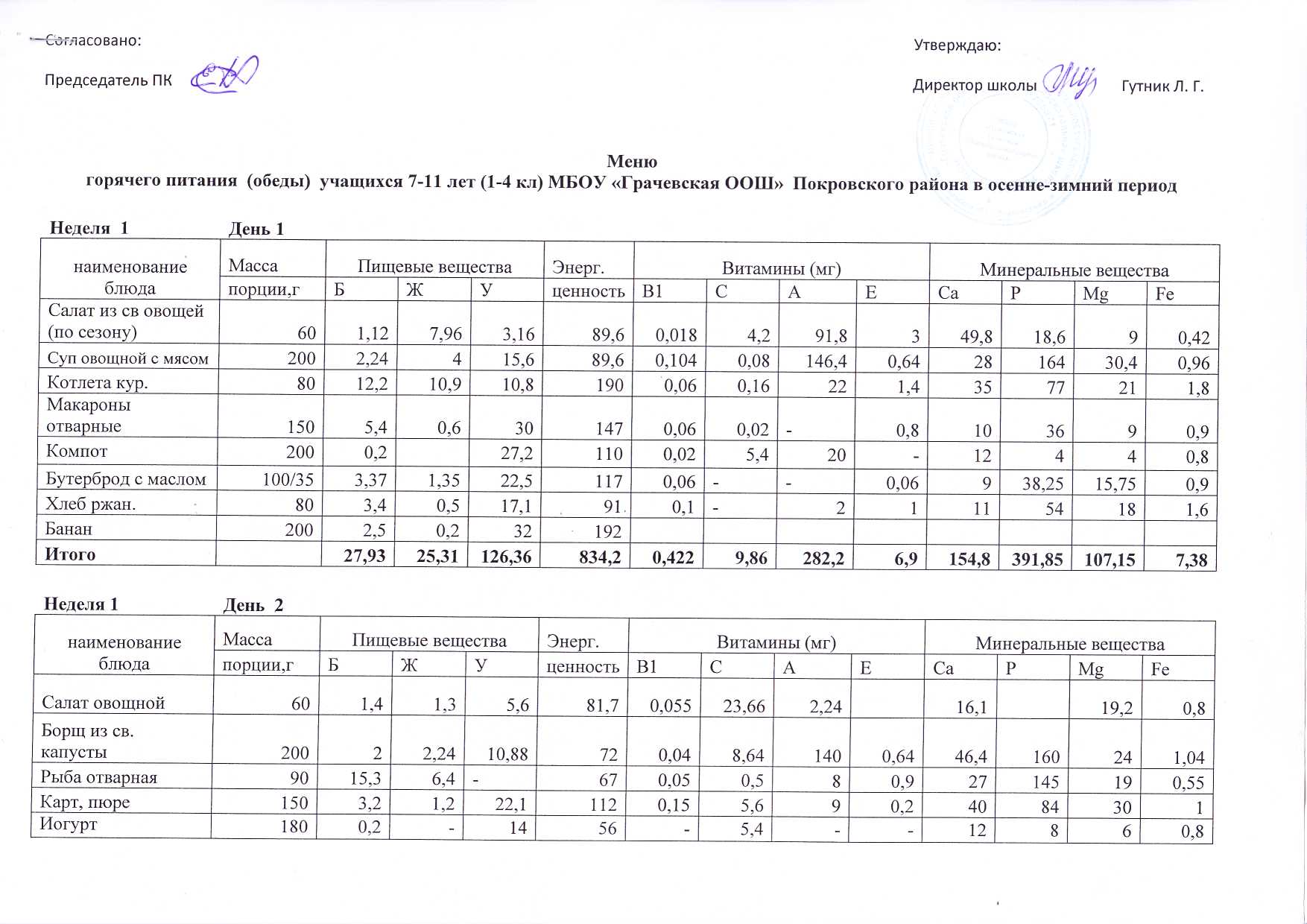 Итого28,4713,6995,08609,70,42543,8159,242,4159,5470,25108,755,89Неделя 1 День   3наименование блюдаМассаПищевые веществаПищевые веществаПищевые веществаЭнерг.Витамины (мг)Витамины (мг)Витамины (мг)Витамины (мг)Минеральные веществаМинеральные веществаМинеральные веществаМинеральные веществапорции,гБЖУценностьВ1САЕСаРMgFeСалат из свежих овощей (по сезону)600,1283,288,80,0184,29,2325,818,690,42Суп картофельный с макарон. изд. С мясом2002,80,826,597,40,10,712034,1141201,5Тефтели 6015,188,5125,99236,90,1848,740,3948,3216,255 22,76Каша гречневая230Какао2000,2-1456-5,4--12860,8Бутерброд с сыром80/153,371,3522,51170,06--0,06938,2515,750,9Хлеб ржан.4031,2201040,07--0,6935140,8Итого24,6719,86112,19700,10,43219,04129,593,66138,2457,05119,856,38Неделя  1  День 4наименование блюдаМассаПищевые веществаПищевые веществаПищевые веществаЭнерг.Витамины (мг)Витамины (мг)Витамины (мг)Витамины (мг)Минеральные веществаМинеральные веществаМинеральные веществаМинеральные веществапорции,гБЖУценностьВ1САЕСаРMgFeВинегрет овощной600,841,564,8634,80,0249,120,1222,82110,80,48Суп гороховый/фасолевый с мясом2006,20,815,8980,120,81263662241,8Мясо тушеное с картофелем40/4013,494,71540,060,6301,630,4144191,5Кисель2000,60,432,61400,044-0,44024180,8Бутерброд с маслом45/303,371,3522,51170,06--0,06938,2515,750,9Хлеб ржан.4031,2201040,07--0,6935140,8Яблоко2000,40,419,694Итого31,9119,41122,36799,80,49414,52156,123,96165,2432,25174,558,68Неделя  1  День 5наименование блюдаМассаПищевые веществаПищевые веществаПищевые веществаЭнерг.Витамины (мг)Витамины (мг)Витамины (мг)Витамины (мг)Минеральные веществаМинеральные веществаМинеральные веществаМинеральные веществапорции,гБЖУценностьВ1САЕСаРMgFeСалат из свеклы и яблок с маслом раст.600,782,347,0849,80,0180,720,00917,419,890,96Суп пшенный с мясом 2001,842,245,04480,0416,41400,6452148200,64Плов20011,810,212,61860,0817,20,0174152341,4Компот2000,20,227,21100,025,42012440,8Хлеб пшен.453,371,3522,51170,06--0,06938,2515,750,9Хлеб ржан.4031,2201040,07--0,6935140,8Печенье405,67,320120Итого20,9917,5394,42614,80,28839,72160,01,3173,4397,0596,755,5Неделя 2  День 1наименование блюдаМассаПищевые веществаПищевые веществаПищевые веществаЭнерг.Витамины (мг)Витамины (мг)Витамины (мг)Витамины (мг)Минеральные веществаМинеральные веществаМинеральные веществаМинеральные веществапорции,гБЖУценностьВ1САЕСаРMgFeСалат из свежих овощей601,41,35,681,70,05523,662,2416,119,20,8Щи из св. капусты2002,25415,789,60,1040,08146,40,642816430,40,96Котлеты рыбные8010,084,7212131,50,0720,3282,1651,2137,625,60,96Картофельное пюре1503,21,222,11120,155,690,24084301Чай с сахаром  2000,2-1456-5,4--12860,8Бутерброд с маслом100/353,371,3522,51170,06--0,06938,2515,750,9Хлеб ржан.403,40,517,1910,1-211154181,6Яблоко2000,40,419,694Итого23,0913,07109678,80,54135,06167,644,06167,3485,85144,957,02Неделя 2   День 2наименование блюдаМассаПищевые веществаПищевые веществаПищевые веществаЭнерг.Витамины (мг)Витамины (мг)Витамины (мг)Витамины (мг)Минеральные веществаМинеральные веществаМинеральные веществаМинеральные веществапорции,гБЖУценностьВ1САЕСаРMgFeСалат из свеклы и яблок с маслом раст.600,782,347,0849,80,0180,720,00917,419,890,96Суп картофельный с макаронными изд.2002,80,826,597,40,10,712034,1141201,5Плов8016,32140,72149,60,024  -0,96  - 12,8125,621,60,96Йогурт  1803,65,237,62140,031,51577270,6сыр120,2-1456-5,4--12860,8Хлеб пшен.453,371,3522,51170,06--0,06938,2515,750,9Хлеб ржан.403,40,517,1910,1-211154181,6Итого30,4724,19125,5774,80,3326,82122,972,56111,3463,65117,357,32Неделя 2  День 3наименование блюдаМассаПищевые веществаПищевые веществаПищевые веществаЭнерг.Витамины (мг)Витамины (мг)Витамины (мг)Витамины (мг)Минеральные веществаМинеральные веществаМинеральные веществаМинеральные веществапорции,гБЖУценностьВ1САЕСаРMgFeСалат из свежей капусты 600,9635,5252,80,029,65,520,227,633,690,48Суп гороховый  с мясом2006,20,815,8980,120,80,02323662241,8Фрикодельки8013,494,71540,060,6301,630,4144191,5Макаронные изделия1505,40,6301470,060,02-0,8103600,9Кисель2000,20,227,21100,025,42012440,8Бутерброд с сыром45/153,371,3522,51170,06--0,06938,2515,750,9Хлеб ржан.403,40,517,1910,1-211154181,6Банан2001920,015Итого32,9315,45122,82769,80,4416,4257,543,66136371,8589,757,98Неделя 2   День 4наименование блюдаМассаПищевые веществаПищевые веществаПищевые веществаЭнерг.Витамины (мг)Витамины (мг)Витамины (мг)Витамины (мг)Минеральные веществаМинеральные веществаМинеральные веществаМинеральные веществапорции,гБЖУценностьВ1САЕСаРMgFeСалат из свежих овощей 600,822,26234,20,0247,78720,1823,422,810,80,42Борщ из св. капусты 20022,2410,88720,048,641400,6446,4160241,04Гуляш8010,168,083,24124,80,166,324,392-21,6181,614,43,76Картофельное пюре1503,21,222,11120,155,690,24084301Компот200-1456----12860,8Хлеб пшен.453,371,3522,51170,06--0,06938,2515,750,9Хлеб ржан.403,40,517,1910,1-211154181,6Печенье403,50,32054Итого22,9515,6391,826070,53428,34227,392,08163,4548,65118,959,522 НеделяДень 5наименование блюдаМассаПищевые веществаПищевые веществаПищевые веществаЭнерг.Витамины (мг)Витамины (мг)Витамины (мг)Витамины (мг)Минеральные веществаМинеральные веществаМинеральные веществаМинеральные веществапорции,гБЖУценностьВ1САЕСаРMgFeСалат из свежих овощей601,027,983,0688,80,0184,291,8325,818,690,42Суп  картофельный с рисом2006,10,815,797,30,120,710035140181,5Птица тушеная809,210,482,72145,60,0320,720,086419,211210,40,72Каша гречневая1504,55,121,9151,50,12--1,351810873,52,4Чай2000,20,227,21100,025,420-12440,8Бутерброд с маслом45/303,371,3522,51170,06--0,06938,2515,750,9Хлеб ржан.403,40,517,1910,1-211154181,6Яблоко2000,40,419,294Итого27,7926,41110,18801,200,4711,02213,8865,41130474,85148,658,34Всего в среднем за 1 день за  2 недели27,1219,06110,97719,020,4422,46167,663,6189,91449,33122,677,4